SAK GF 8-23Styrets innstilling til valgkomité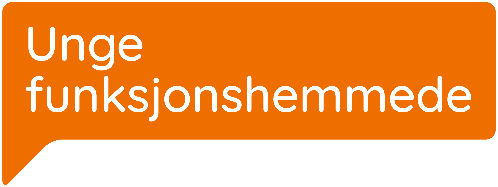 Styrets innstilling til statsautorisert revisorStyrets innstillingStyrets innstilling til valgkomité 2024-2025:Leder: Anja Sandnes (HLFU) – velges for to årMedlem: Daniel Lie (Dysleksi Ungdom) – velges for to årMedlem: ÅpenVaramedlem: ÅpenStyrets innstilling til statsautorisert revisor 2024-2025:Øyvind Solberg - PKF ReVisjon AS